Publicado en Barcelona el 19/07/2018 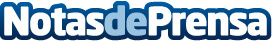 Agricultura y construcción, dos de los sectores con mayor incidencia de trastornos musculoesqueléticosLa espalda y las piernas son las partes anatómicas más afectadas por estas lesionesDatos de contacto:presscorporateNota de prensa publicada en: https://www.notasdeprensa.es/agricultura-y-construccion-dos-de-los-sectores Categorias: Nacional Medicina Sociedad Industria Alimentaria Recursos humanos Construcción y Materiales http://www.notasdeprensa.es